 Μπαλί, Το νησί των Θεών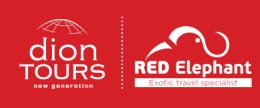 Ένας μοναδικός προορισμός γεμάτος εξωτικές εικόνες, γεμάτες φύση, ναούς, παράδοση και απέραντες ακτές. Ταξίδι ιδανικό για όσους αναζητούν: ΠΟΛΙΤΙΣΜΟ, ΦΥΣΗ, ΑΓΟΡΕΣ, ΠΑΡΑΛΙΑ, ΓΑΜΗΛΙΟ ΤΑΞΙΔΙ10 ημέρες – 29 Ιουλίου & 05, 12, 19, 26 Αυγούστου 2022 από 1.195 € ΤΕΛΙΚΗ τιμή με την Turkish AirlinesΕγγυημένες αναχωρήσεις από Αθήνα & Θεσσαλονίκη Λίγα λόγια για το ΜπαλίΈνα παραμύθι που αρμενίζει στο Ινδικό ωκεανό, το Μπαλί δεν κουράζεται χρόνια τώρα να σας κατακτά και να αφήνεται να το κατακτήσετε με χίλιους τρόπους. Τροπική βλάστηση, γλυκά τοπία, χιλιόμετρα ακτές, όπου η άμπωτη φέρνει στα πόδια σας κογχύλια βυθών παραμυθένιων και η παλίρροια σας κυνηγάει μέχρι να απομακρυνθείτε από τα ρεύματα. Σαν από χέρι Θεϊκό, παρατεταγμένοι αμέτρητοι ορυζώνες και αμέτρητοι ναοί, άλλοι σιωπηλοί και άλλοι πολύβουοι από τους πιστούς. Ναι! Το Μπαλί δεν μοιάζει με κανέναν άλλο τόπο στο χάρτη. Ακροβατεί ανάμεσα στη γη και στον ουρανό, ανάμεσα στο καλό και στο κακό, ανάμεσα στη φαντασία και την πραγματικότητα, ανάμεσα στη φτώχεια και τη χλιδή. 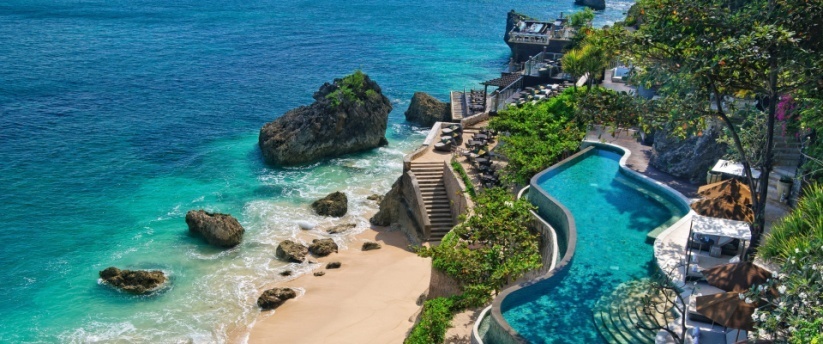 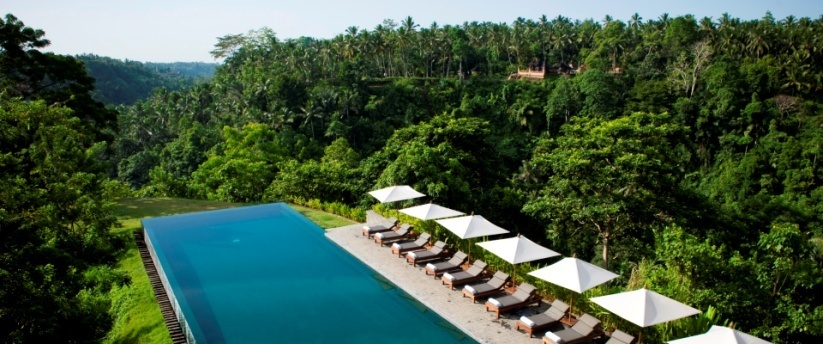 ΑΤΟΜΙΚΟ ΠΡΟΓΡΑΜΜΑΕΚΔΡΟΜΙΚΟ ΠΡΟΓΡΑΜΜΑSpecial Price - Ειδική τιμή του ομαδικού προγράμματος ισχύει για κράτηση έως τις 16 Μαΐου 2022 και για περιορισμένο αριθμό συμμετοχής. Μετά την ημερομηνία, η τιμή του πακέτου ανεβαίνει +100 € ανά άτομο.Αεροπορικό δρομολόγιοΑπό ΑθήναΑπό ΘεσσαλονίκηΠεριλαμβάνονταιΑεροπορικό εισιτήριο σε οικονομική θέσηΦόροι αεροδρομίων & επίναυλος καυσίμων (400 € ανά άτομο) Μία (1) αποσκευή και μία (1) χειραποσκευή ο έκαστοςΔιαμονή σε ξενοδοχεία, όπως αναφέρεται παραπάνω με πρωινό καθημερινάΜεταφορές από και προς το αεροδρόμιο στο Μπαλί Ολοήμερη εκδρομή στο κεντρικό και βόρειο Μπαλί & επίσκεψη του Ναού Tanah Lot (εκδρομικό πρόγραμμα)Ολοήμερη εκδρομή στα καλύτερα του Ubud (εκδρομικό πρόγραμμα)24ωρο τηλέφωνο ανάγκης & Υπηρεσίες τοπικών αντιπροσώπωνΑτομική ταξιδιωτική ασφάλεια με καλύψεις και για covid-19 Ενημερωτικά έντυπα, Τοπικοί φόροι, Ασφάλεια αστικής ευθύνης, ΦΠΑΔεν ΠεριλαμβάνονταιΑχθοφορικά και φιλοδωρήματα Οτιδήποτε αναφέρεται ως προαιρετικό ή προτεινόμενοΈξοδα προσωπικής φύσεωςΚαθημερινό πρόγραμμα του ομαδικού προγράμματος1η μέρα: Πτήση από την Ελλάδα για το Μπαλί Βραδινή πτήση μέσω Κωνσταντινούπολης για το νησί των Θεών. Διανυκτέρευση εν πτήση.2η μέρα: Μπαλί Άφιξη στο Μπαλί στις 19.30. Μετά τις διατυπώσεις και την παραλαβή των αποσκευών μας, συνάντηση με τον τοπικό μας ξεναγό. Κατά τη διάρκεια της μεταφοράς σας στο ξενοδοχείο θα λάβετε τις αρχικές βασικές πληροφορίες για το νησί και τις καθημερινές δραστηριότητες. Τακτοποίηση στο δωμάτιο και χρόνος ελεύθερος. Διανυκτέρευση. 3η μέρα: Εκδρομή στο Κεντρικό & Βόρειο Μπαλί & Ναός Tanah LotΠρωινό. Αναχώρηση στις 08.30-09.00 από τα ξενοδοχεία και επίσκεψη του σημαντικότερου αξιοθέατου του νησιού, του εμβληματικού ναού Tanah Lot, χτισμένου πάνω σε βράχο μέσα στον Ινδικό ωκεανό.  Στη διαδρομή θα απολαύσετε τους περίφημους ορυζώνες του νησιού και μαγικά χωριά. Συνεχίζουμε για την παραδοσιακή αγορά Candi Kuning, όπου μπορείτε να βρείτε φρέσκα φρούτα, λαχανικά, καφέ, μπαχαρικά και βότανα, και εξωτικά λουλούδια, όπως οι ορχιδέες και τα τοπικά τριαντάφυλλα.  Η εκδρομή μας συνεχίζει με το μαγευτικό Ινδουιστικό ναό Ulun Danu. Ο ναός είναι χτισμένος δίπλα στην υπέροχη λίμνη Beratan. Η τοποθεσία είναι ανεπανάληπτη, καθώς γύρω της βρίσκονται τέσσερα βουνά, δημιουργώντας μία εκπληκτική ατμόσφαιρα και εικόνα. Επόμενη στάση το ιερό δάσος των μαϊμούδων, ένας προστατευμένος χώρος, όπου θα δείτε και θα παίξετε με τους μακάκους. Στόχος: Η εκδρομή θα σας μυήσει στον πολιτισμό του Μπαλί, με επίσκεψη σε μερικούς από τους κορυφαίους ναούς του νησιού. Επίσης θα μάθετε περισσότερα πράγματα για το μυστικό κόσμο των μπαχαριών. Εύκολη εκδρομή με μεγαλύτερες χρονικά μεταφορές. Διάρκεια: 9-10 ώρες, μεταφορά με deluxe κλιματιζόμενο όχημα. Περιλαμβάνεται μπουκαλάκι νερού και υπηρεσία τοπικού ξεναγού, δεν περιλαμβάνεται γεύμα. 4η μέρα: Μπαλί (ελεύθερη μέρα - Προτεινόμενη εκδρομή ναός Ουλουβάτου & κοσμοπολίτικες ακτές)Πρωινό και ελεύθερη μέρα για να απολαύσουμε τις νότιες ακτές, τον κοραλλιογενή βυθό και την κοσμοπολίτικη νυχτερινή ζωή. Εναλλακτικά σας προτείνουμε να ανακαλύψετε τα καλύτερα σημεία του νότιου Μπαλί. Πρώτα θα επισκεφθούμε το περίφημο ναό Uluwatu στο νοτιοδυτικότερο σημείο του Μπαλί. Επόμενη στάση oι παραλίες Κούτα και Σεμινιάκ, το κέντρο αγοράς και ψυχαγωγίας του Μπαλί, όπου μπορείτε να περιπλανηθείτε στα δρομάκια γεμάτα με υπέροχα καταστήματα, καφέ και τοπικά εστιατόρια. Στη διαδρομή σας προτείνουμε να πιείτε ένα κοκτέηλ στο θέρετρο Ayana και το διάσημο Ayana Rock Bar, με θέα το Μπαλινέζικο ηλιοβασίλεμα. Διάρκεια: 8 ώρες.5η μέρα: Μπαλί (ελεύθερη μέρα - Προτεινόμενη κρουαζιέρα στο νησί Πενίδα ή Λεμπόνγκαν)Πρωινό. Σήμερα σας προτείνουμε να ακολουθήσετε την ολοήμερη κρουαζιέρα στο νησί Lebongan ή το νησί Penida, τα οποία βρίσκονται 1 ώρα μακριά από την ανατολική ακτή του Μπαλί. Στην εκδρομή θα έχετε χρόνο να κάνετε snorkeling πάνω από τον κοραλλιογενή ύφαλο, να γυρίσετε σε τοπικά χωριά και να χαλαρώσετε σε κεντρική παραλία τους. Παραλαβή από τη ρεσεψιόν γύρω στις 08.00 από Nusa Dua/ Seminyak. Διάρκεια: 8-9 ώρες. Εναλλακτικά επιλέξτε κάποιο από τα θεματικά πάρκα του νησιού, να κάνετε θαλάσσια σπορ ή beach hopping στις απόκρημνες παραλίες του νότου. 6η μέρα: Εκδρομή στα καλύτερα του Ούμπουντ (καταρράκτες & ορυζώνες) Πρόγευμα και παράδοση δωματίων. Αναχώρηση στις 08.30-09.00 για τα υψίπεδα του Ubud, το πολιτιστικό κέντρο του νησιού. Πρώτη στάση ο εντυπωσιακός καταρράκτης Tegenungan, τον οποίο θα θαυμάσετε μέσα σε ένα υπέροχο τροπικό περιβάλλον. Επόμενη στάση το χωριό Tampak Siring, όπου θα δείτε το ναό Tirta Empul με το νερό της ιερής πηγής και το παλάτι που έφτιαξε ο πρώτος πρόεδρος της Ινδονησίας.  Συνεχίζουμε με τους θεαματικούς ορυζώνες Tegelalang,  ένα από τα περίφημα τουριστικά αξιοθέατα στο Μπαλί βόρεια του Ubud. Για τους τολμηρούς προτείνουμε να κάνουν bali swing ή flying fox, με πανοραμική θέα στις θεαματικές αναβαθμίδες. Πριν μεταφερθούμε στο ξενοδοχείο μας, και εφόσον το επιτρέπει ο χρόνος και η κίνηση, θα επισκεφθούμε στο κέντρο του χωριού Ubud, όπου θα δείτε τα βασικότερα αξιοθέατα,. Τακτοποίηση στα δωμάτια και διανυκτέρευση. Στόχος: Η εκδρομή θα σας γνωρίσει με την υπέροχη ενδοχώρα του Μπαλί και του πολιτιστικού του κέντρου του χωριού Ubud. Διάρκεια: 10 ώρες.7η μέρα: Μπαλί (ελεύθερη μέρα – Προτεινόμενη κατάβαση του ποταμού Αγιούνγκ, White Water Rafting)Πρόγευμα και ελεύθερη μέρα για να απολαύσουμε τη μαγευτική φύση, τα πολύχρωμα χωριά, τους μυστηριακούς ναούς και τις υπαίθριες αγορές. Σας προτείνουμε να κάνετε ράφτινγκ στον ποταμό Ayung. Ο τοπικός μύθος αναφέρει ότι με μακρόβια φυτά και υπέροχους καταρράκτες. Καλωσορίσατε στην κορυφαία δραστηριότητα αδρεναλίνης του νησιού!8η μέρα: Μπαλί (ελεύθερη μέρα)Ελεύθερη μέρα να ανακαλύψουμε τα θέλγητρα της ευρύτερης περιοχής. Σας προτείνουμε να κάνετε ολοήμερη εκδρομή στο ηφαίστειο Κινταμάνι ή τις ανατολικές ακτές με επίσκεψη του ναού Μπεσακίχ. Εναλλακτικά επισκεφτείτε το θεματικό πάρκο των ελεφάντων στο Τάρο ή το πάρκο άγριας ζωής του Bali Safari & Marine Park. Ολοκληρώστε την μέρα με ένα αναζωογονητικό Μπαλινέζικο μασάζ.09η μέρα: Πτήση επιστροφής στην Ελλάδα Πρωινό. Ελεύθερη μέρα να περπατήσετε το χωριό Ούμπουντ και να παζαρέψετε στην υπαίθρια αγορά της, να επισκεφθείτε το μουσείο Μπλάνκο, να περιηγηθείτε μέσα στο Βασιλικό Παλάτι. Σας προτείνουμε να επισκεφθείτε το πολυτελές θέρετρο The Royal Pita Maha με χρόνο ξεκούρασης στους εξαιρετικούς κοινόχρηστους χώρους τους, την infinity πισίνα με μεσημεριανό γεύμα. Νωρίς το απόγευμα αναχώρηση από το ξενοδοχείο μας για το αεροδρόμιο του Μπαλί. Στις 21.00 αναχωρούμε μέσω Κωνσταντινούπολης για την Ελλάδα.10η μέρα: Άφιξη στην ΕλλάδαΤο πρωί θα φτάσουμε πίσω στην πατρίδα γεμάτοι υπέροχες εικόνες και αναμνήσεις.Σημείωση:Η σειρά του προγράμματος ενδέχεται να αλλάξει, χωρίς να παραλειφθούν αξιοθέατα και σημεία ενδιαφέροντος.Προαιρετικές εκδρομές & δραστηριότητεςΜΠΑΛΙΟδικές εκδρομές πολιτισμού και φύσηςΝότιο Μπαλί - ναός Ουλουβάτου & κοσμοπολίτικες ακτές – 45 € ανά άτομοΑνακαλύψετε τα καλύτερα σημεία του νότιου Μπαλί. Θα επισκεφθούμε το περίφημο ναό Uluwatu στο νοτιοδυτικότερο σημείο του Μπαλί. Επόμενη στάση οι κοσμοπολίτικες παραλίες Kuta και Seminyak, το κέντρο αγοράς και ψυχαγωγίας του Μπαλί, όπου μπορείτε να περιπλανηθείτε στα δρομάκια γεμάτα με υπέροχα καταστήματα, καφέ και τοπικά εστιατόρια. Στη διαδρομή σας προτείνουμε να πιείτε ένα κοκτέηλ στο θέρετρο Ayana και το διάσημο Ayana Rock Bar, με θέα το Μπαλινέζικο ηλιοβασίλεμα. Διάρκεια: 8 ώρεςΟλοήμερη εκδρομή στο Ανατολικό Μπαλί – 50 € ανά άτομοΗ ολοήμερη εκδρομή αρχίζει με την επίσκεψη του αρχαίου κτίσματος Kerta Gosa, υπέροχου δείγματος της Μπαλινέζικης αρχιτεκτονικής, μέρους μεγάλης σημασίας, καθώς εδώ ο τοπικός βασιλιάς ανακοίνωνε νόμους, κανόνες και δικαστικές αποφάσεις. Επόμενη στάση είναι ο μεγαλύτερος Ινδουιστικός Ναός του Μπαλί, ο περίφημος Pura Besakih. Από εδώ θα απολαύσετε υπέροχη πανοραμική θέα της ανατολικής ακτής, στη σκιά του όρους Agung, του υψηλότερου βουνού του νησιού. Συνεχίζετε για την παραλία Candidasa, όπου θα έχετε χρόνο να φάτε εξ ιδίων και να κάνετε μία γρήγορη βουτιά στον Ινδικό Ωκεανό. Τελευταία στάση είναι το Gua Lawah ή το σπήλαιο της νυχτερίδας, μία υπέροχη φυσική σπηλιά με χιλιάδες νυχτερίδες και το ομώνυμο ιερό ναό. Στόχος: Η εκδρομή αναδεικνύει τα βασικότερα αξιοθέατα της ανατολικής ακτής, με βασικότερη επίσκεψη του ναού Besakih. Εύκολη εκδρομή με μεγαλύτερες χρονικά μεταφορές.Διάρκεια: 9 ώρες Ολοήμερη εκδρομή στο ηφαίστειο Κινταμάνι – 55 € ανά άτομοΗ σημερινή μας εκδρομή είναι αφιερωμένη στο επιβλητικό ηφαίστειο Κινταμάνι, με τη μαγευτική λίμνη Μπατούρ και το ενεργό ηφαίστειο (1.730 μέτρα). Θα έχετε την ευκαιρία να διασχίσετε την ενδοχώρα του νησιού και τα παραδοσιακά Μπαλινέζικα χωριά, όπου συναντώνται οι παραδοσιακοί χοροί Μπαρόνγκ και η τέχνη της ξυλογλυπτικής. Στάση για γεύμα (προαιρετικά) με θέα το ηφαίστειο και τη λίμνη. Θα επισκεφθείτε και το Tampaksiring, όπου μπορείτε να προμηθευτείτε και εσείς το αγίασμά του - η κατά τους ντόπιους "πηγή νεότητας". Διάρκεια: 8-9 ώρες ΚρουαζιέρεςΟλοήμερη κρουαζιέρα στο νησί Λεμπόνγκαν – 95 € ανά άτομοΣήμερα σας προτείνουμε να ακολουθήσετε την ολοήμερη κρουαζιέρα στο νησί Lebongan, το οποίο βρίσκεται 1 ώρα μακριά από την ανατολική ακτή του Μπαλί. Στην εκδρομή θα έχετε χρόνο να κάνετε snorkeling πάνω από τον κοραλλιογενή ύφαλο του νησιού, να γυρίσετε σε τοπικό χωριό και να χαλαρώσετε στην κεντρική παραλία του. Παραλαβή από τη ρεσεψιόν γύρω στις 08.00 από Nusa Dua/ Seminyak. Διάρκεια: 8-9 ώρες, Περιλαμβάνεται γεύμα σε μπουφέ στο εστιατόριο beach club Lembongan, σνακ και τσάι πάνω στο ταχύπλοο, Glass bottom boat, Υδάτινα σπορ και εκδρομή σε τοπικό χωριό, Τι να πάρετε μαζί σας: Αντηλιακό, εντομοαπωθητικό, φωτογραφική κάμεραΟλοήμερη κρουαζιέρα στο νησί Nusa Penida – 90 € ανά άτομοΑνακαλύψτε τον παράδεισο στο γραφικό νησί Nusa Penida. Το νησί διαθέτει σούπερ κήπους και απίστευτη θαλάσσια ζωή, που αποτελούν ιδανική βάση για να απολαύσετε θαλάσσια σπορ, απεριόριστες βόλτες με banana boat, υποθαλάσσια παρατήρηση με την καθοδήγηση ειδικευμένων εκπαιδευτών. Αν δεν επιθυμείτε να βραχείτε, μπορείτε να δείτε τους απίστευτους κοραλλιογενείς σχηματισμούς από την άνεση του glass bottom boat. Πάρτε τη βάρκα από το νησί και επισκεφτείτε το χωριό Toyapakeh. Εδώ μπορείτε να παρατηρήσετε χελώνες, να παρακολουθήσετε κοκορομαχίες, να δοκιμάσετε παραδοσιακές μπαλινέζικες ενδυμασίες και να απολαύσετε ένα αναζωογονητικό ποτό καρύδας. Ένα πλούσιο τροπικό γεύμα σε μπουφέ σερβίρεται στο κλιματιζόμενο σαλόνι του πλοίου. Παραλαβή από τη ρεσεψιόν γύρω στις 08.00 από Nusa Dua/ Seminyak. Διάρκεια: 8-9 ώρες, Περιλαμβάνεται γεύμα σε μπουφέ, σνακ & τσάι, υδάτινα σπορ. Δραστηριότητες περιπέτειας και άγριας ζωήςWhite Water Rafting – Κατάβαση του ποταμού Ayung – 55 € ανά άτομοΠρωινή αναχώρηση από το ξενοδοχείο και μεταφορά στην τοποθεσία έναρξης της κατάβασης. Ο τοπικός μύθος αναφέρει ότι ο ποταμός Ayung φιλοξενεί κοιμώμενο δράκο. Η διαδρομή είναι μαγευτική, καθώς θα περάσετε μέσα από κατάφυτο φαράγγι, με μακρόβια φυτά και υπέροχους καταρράκτες. Καλωσορίσατε στην κορυφαία δραστηριότητα αδρεναλίνης του νησιού! Στόχος: Να γνωρίσετε την τοπική βλάστηση, μέσα από την πλεύση του ποταμού και να γελάσετε μέχρι δακρύων. Διάρκεια:6 ώρες, Περιλαμβάνεται γεύμα, μπουκαλάκι νερού, γεύμα μπουφέ, επαγγελματίας οδηγός ποταμού, αδιάβροχη σακούλα για προσωπικά είδη, προσωπική ασφάλεια. Τι να πάρετε μαζί σας: Στεγνά ρούχα για να αλλάξετε, αντηλιακό, σανδάλια ή αθλητικά πέδιλα. Προτείνουμε να το συνδυάσετε με το BALI SWING με επιβάρυνση + 30 € ανά άτομοΠάρκο Ελεφάντων και Elephant Ride (ολοκληρωμένο πρόγραμμα) – 95 € ανά άτομο Το πάρκο Ελεφάντων στο Taro αποτελεί μοναδική και πλήρης εμπειρία με τα παχύδερμα. Θα έρθετε σε επαφή με αυτά τα εξαιρετικά πλάσματα μέσα σε ένα εκπληκτικό τροπικό περιβάλλον. Θα μάθετε πολλά  για τις συνήθειές τους από τους τοπικούς ξεναγούς και το ειδικό μουσείο. Θα τα αγγίξετε και θα τα ταΐσετε. Για όλα τα παραπάνω έχει βραβευτεί ως το καλύτερο πάρκο Ελεφάντων στον κόσμο. Παραλαβή από τη ρεσεψιόν γύρω στις 08.00 από Nusa Dua/ Seminyak ή 10.00 από Ubud. Διάρκεια: 8 ώρες, περιλαμβάνεται γεύμα σε μπουφέ στο εστιατόριο ελεφάντων, σόου με ελέφαντες, προσωπική ασφάλεια, trekking πάνω σε ελέφαντα για περίπου 30 λεπτά, είσοδος στο πάρκο. Σημείωση: Μπορείτε να ζητήσετε και να επιλέξετε μικρότερα πακέτα, πχ χωρίς γεύμα, trekking κτλ. - ενημερωθείτε σχετικά  από τον ταξιδιωτικό σας σύμβουλο.Πλωτό πάρκο Δελφινιών, Dolphin Encounter – 90 € ανά άτομοΜοναδική εμπειρία για όσους ονειρεύεστε να γνωρίσετε από κοντά το υπέροχο θηλαστικό. Το θαλάσσιο πάρκο βρίσκεται σε πλωτή εξέδρα 10 λεπτά μέσα στον ανοιχτό ωκεανό με το ταχύπλοο και προσφέρει 35 λεπτά αξέχαστης συνεδρίας με έμπειρους εκπαιδευτές. Θα εντυπωσιαστείτε από την εξυπνάδα, τη φυσική δύναμη και την ευγένειά τους. Υπάρχουν τέσσερα διαφορετικά προγράμματα από τα οποία μπορείτε να επιλέξετε, ενημερωθείτε σχετικά  από τον ταξιδιωτικό σας σύμβουλο. Διάρκεια: 4 ώρες, τι να πάρετε μαζί σας: αντηλιακό, εντομοαπωθητικό, φωτογραφική κάμερα Πρόγραμμα Σπα – Μπαλινέζικο μασάζ60 λεπτών πακέτο Prana Spa με μασάζ αρωματοθεραπείας (Signature Body Massage) – 50 € ανά άτομοΕνοικίαση ΙΧ με οδηγό για δικό σας πρόγραμμαΕνοικίαση ΙΧ με οδηγό για μισή ημέρα (5 ώρες) – 50 €, Ενοικίαση ΙΧ με οδηγό για ολόκληρη μέρα (8 ώρες) – 70 €Θεματικά πάρκα στο Μπαλί Επισκεφθείτε μερικά από τα καλύτερα θεματικά πάρκα του νησιού. Σας προτείνουμε: Waterbom, Bali Marine Safari Park, Bali ZooΌροι & Προϋποθέσεις- Ειδικές τιμές ισχύουν για παιδιά έως 12 ετών. Ενημερωθείτε για την επιβάρυνση μονής συμμετοχής- Ακύρωση εντός 7ημερών από την προγραμματισμένη ημερομηνία τέλεσης επιφέρει χρέωση 100%- Οι τιμές ενδέχεται να αλλάξουν χωρίς προειδοποίηση, σε περίπτωση αύξησης του κόστους καυσίμων, των τοπικών φόρων ή της συναλλαγματικής ισοτιμίας. Η διαθεσιμότητα σε μερικές δραστηριότητες είναι περιορισμένη, γι’ αυτό σας προτείνουμε να κάνετε έγκαιρα την κράτησή σαςΓΕΝΙΚΕΣ ΠΛΗΡΟΦΟΡΙΕΣ - Οι τιμές είναι κατ’ άτομο σε ευρώ- Δεν απαιτούνται εμβόλια ή άλλου είδους προληπτική αγωγή- Μετά την επιβεβαίωση της κράτησης και σε περίπτωση ακύρωσης θα υπάρχουν ακυρωτικά με βάση τους παρακάτω όρους - Οι τιμές είναι υπολογισμένες με σημερινά ισχύοντα ναύλα. H όποια διαφοροποίησή τους, επιβαρύνει τους πελάτες- Τα ξενοδοχεία δέχονται πληρωμές με πιστωτική/ χρεωστική κάρτα ή μετρητά. ΠΡΟΣΟΧΗ!  Όπως είναι διεθνώς καθιερωμένο και εφαρμόζεται στα μεγάλα ξενοδοχεία, κατά την τακτοποίηση διατυπώσεων στην άφιξη, ζητείται η πιστωτική κάρτα ή κατάθεση μετρητών για κάλυψη τυχόν έξτρα καταναλώσεων κ.ά. προσωπικών δαπανών (PAY TV, Mini Bar, τηλέφωνα από το δωμάτιο κλπ.). Βεβαίως, κατά την αναχώρηση επιστρέφονται οι τυχόν καταβολές μετρητών ή ακυρώνεται το απόκομμα της πιστωτικής κάρτας.- Παραλαβή δωματίων: 15.00 & Παράδοση δωματίων: 11.00- Παιδιά έως 12 ετών συνήθως δικαιούνται έκπτωση στον αεροπορικό ναύλο & πιθανώς και από το ξενοδοχείο - Τρίκλινα δωμάτια είναι δίκλινα δωμάτια με πρόσθετη κλίνη- Η εταιρεία διατηρεί το δικαίωμα αντικατάστασης των ξενοδοχείων με άλλα αντίστοιχης ή ανώτερης κατηγορίας σε περίπτωση ανωτέρας βίας ή υπερκάλυψης δωματίων (overbooking)- Οι τιμές των φόρων αεροδρομίων είναι βασισμένες στην τρέχουσα τιμή πετρελαίου- Το τελικό κόστος των φόρων των αεροδρομίων θα επιβεβαιώνεται την ημέρα έκδοσης του αεροπορικού εισιτηρίου- Για το πακέτο νεόνυμφων θα πρέπει να έχετε μαζί σας τη ληξιαρχική πράξη γάμου - Οι τιμές συντάχθηκαν σύμφωνα με τις ισχύουσες ισοτιμίες νομισμάτων. Σε περίπτωση διαφοροποίησης των νομισματικών ισοτιμιών, αεροπορικών ναύλων ή τιμών ξενοδοχείων/ τοπικών φόρων, η εταιρεία φέρει το δικαίωμα αναπροσαρμογής της τελικής τιμήςSpecial PriceΕιδική τιμή του ατομικού & ομαδικού προγράμματος ισχύει για κράτηση & προκαταβολή έως τις 16 Μαΐου 2022 και για περιορισμένο αριθμό συμμετοχής. Μετά την ημερομηνία, η τιμή του πακέτου ανεβαίνει +100 € ανά άτομο. Ενημερωθείτε αντίστοιχα.Κρατήσεις & Πληρωμές Για την οριστική προκράτηση, απαιτείται προκαταβολή 40% της τελικής τιμής, μαζί με τα διαβατήρια ή ταυτότητες των ταξιδιωτών και την υπογραφή της ταξιδιωτικής σύμβασης. Η εξόφληση του πακέτου θα πρέπει να γίνει 30 ημέρες πριν την αναχώρηση.Πολιτική ακυρωτικώνΣας ενημερώνουμε για την πολιτική ακυρωτικών των προμηθευτών του πακέτου (αερ. εταιρεία, ξενοδοχεία, τοπικές υπηρεσίες)Σε περίπτωση ακύρωσης μέχρι 40 ημέρες πριν την αναχώρηση – 150 € ανά άτομοΣε περίπτωση ακύρωσης 31-39 ημέρες πριν την αναχώρηση – 40% της συνολικής τιμήςΣε περίπτωση ακύρωσης 16-30 ημέρες πριν την αναχώρηση – 70% της συνολικής τιμήςΣε περίπτωση ακύρωσης 0-15 ημέρες πριν την αναχώρηση – 100% της συνολικής τιμήςΔιαμονή & Προτεινόμενα ΞενοδοχείαΥπάρχει πληθώρα εναλλακτικών ξενοδοχείων στον προορισμό. SEMINYAK - De Vins Sky 4*, Potato Head 5*dlx, Alila Seminyak 5*dlx, Katamama 5* dlx NUSA DUA – Sofitel 5*, Hilton 5*, Kempinski Apurva 5* dlx, The Mulia Resort 5* dlx UBUD – Puri Gangga 4*, Padma Ubud 5*, The Kayon Resort 5*, Puri Wulandari 5* dlx, Royal Pita Maha 5* dlx κ.άΤαξιδιωτικά έγγραφαΔεν χρειάζεται βίζα για το ταξίδι σας στην Ινδονησία (Μπαλί). Θα πρέπει ωστόσο το διαβατήριο σας να έχει τουλάχιστον 6μηνη ισχύ από την ημέρα άφιξης στη χώρα. Βεβαιωθείτε ότι υπάρχουν αρκετές κενές σελίδες στο διαβατήριό σας (για τυχόν θεώρηση βίζας ή/και εισόδου-εξόδου από την χώρα που επισκέπτεστε). Όσοι ταξιδιώτες είναι αλλοδαποί και δεν είναι κάτοχοι Ελληνικού διαβατηρίου, οφείλουν να επικοινωνούν κατ’ ιδίαν με την πρεσβεία της χώρας που επιθυμούν να επισκεφθούν για να πληροφορηθούν για τις διαδικασίες έκδοσης βίζας (εφόσον αυτή απαιτείται). Η εταιρεία μας δεν φέρει καμία ευθύνη σε περίπτωση προβλήματος, που παρουσιαστεί με τα ταξιδιωτικά σας έγγραφα την ημέρα της αναχώρησής σας ή εάν αλλάξει η σημερινή διαδικασία διατυπώσεων και εισόδου στους συγκεκριμένους προορισμούς.Καιρικές συνθήκες – Πότε να ταξιδέψετεΗ Ινδονησία, καθώς τέμνεται από τον Ισημερινό, χαρακτηρίζεται από σχετικά παρόμοιο ετήσιο κλίμα. Η χώρα έχει δύο καιρικές περιόδους – τη ξηρή (μεταξύ Μαΐου και Οκτωβρίου) και την υγρή (μεταξύ Νοεμβρίου και Απριλίου) – και δεν παρατηρούνται ακρότητες σε θερμοκρασίες μεταξύ καλοκαιριού και χειμώνα. Δεκέμβριος και Ιανουάριος είναι οι δύο πλέον υγροί μήνες με ξαφνικές τροπικές καταιγίδες μικρής διάρκειας, οι οποίες όμως μερικές φορές μπορεί να κρατήσουν και μεγαλύτερες χρονικές περιόδους.Πληροφορίες & Δηλώσεις κρατήσεωνΓραφείο Θεσσαλονίκης					Γραφείο Αθηνών		Στον κ. Πέτρο Βλαχόπουλο ή κα. Χαρά Δρίτσα	              Στην κα. Κόννη Μελά ή κα. Μαριάνθη Ζανταλή
DION TOURS N.G. & RED ELEPHANT				DION TOURS N.G. & RED ELEPHANT
Πρωτομαγιάς 19 με Παύλου Μελά				Αλεξάνδρου Σούτσου 8 με Βουκουρεστίου, Κολωνάκι
Θεσσαλονίκη, 54622						Αθήνα, 10671
τηλ. 2310256555 						τηλ. 2103230555
e-mail: info@red-elephant.gr ή chara@red-elephant.gr 		e-mail: connie@diontours.com ή marianthi@diontours.com Προκαταβολή & Εξόφληση-Με την κράτηση σας απαιτείται προκαταβολή 40% της τελική τιμής ανά άτομο
-Εξόφληση συμμετοχής μέχρι 30 ημέρες πριν την αναχώρησηΤρόποι πληρωμής-Με μετρητά στο γραφείο μας
-Με πιστωτική η χρεωστική κάρτα στο γραφείο μας
-Με τραπεζική κατάθεση σε έναν από τους παρακάτω λογαριασμούςΟι τραπεζικοί μας λογαριασμοίΔΙΚΑΙΟΥΧΟΣ: DIONTOURS NG & RED ELEPHANT O.E.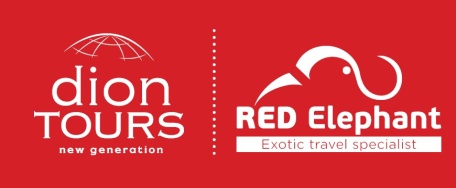 ΚατηγορίαΞενοδοχείο Μπαλί(7 νύχτες)ΠεριοχήΤιμή ανά άτομο σε δίκλινο*SPECIAL PRICE*Επιβάρυνση μονόκλινουComfortParagon Seminyak Παραλία Seminyak1.195 €180 €Superior Sol by MeliaΠαραλία Benoa1.280 €250 €Deluxe Montigo Resort Παραλία Seminyak1.370 €280 €DeluxeMerusaka Resort Παραλία Nusa Dua1.395 €320 €ΚατηγορίαΞενοδοχείο Nusa Dua(4 νύχτες)Ξενοδοχείο Ubud(3 νύχτες)Τιμή ανά άτομο σε δίκλινο*SPECIAL PRICE*Επιβάρυνση μονόκλινουSuperior Sol by Melia  Kawi Resort 1.400 €250 €Deluxe Merusaka Resort The Sankara Resort1.580 €340 €Αριθμός πτήσηςΗμερομηνίαΔρομολόγιοΏρες πτήσεωνTK184429/7 & 05, 12, 19, 26/8Αθήνα - Κωνσταντινούπολη2210 2340TK  6630/7 & 06, 13, 20, 27/8Κωνσταντινούπολη - Μπαλί0120 1930TK  6706/8 & 13, 20, 27/8, 03/9Μπαλί - Κωνσταντινούπολη2100 0525TK184507/8 & 14, 21, 28/8, 04/9Κωνσταντινούπολη - Αθήνα0720 0845Αριθμός πτήσηςΗμερομηνίαΔρομολόγιοΏρες πτήσεωνTK189429/7 & 05, 12, 19, 26/8Θεσσαλονίκη - Κωνσταντινούπολη2125 2250TK  6630/7 & 06, 13, 20, 27/8Κωνσταντινούπολη - Μπαλί0210 1930TK  6706/8 & 13, 20, 27/8, 03/9Μπαλί - Κωνσταντινούπολη        2100 0450 (+1)TK188107/8 & 14, 21, 28/8, 04/9Κωνσταντινούπολη - Θεσσαλονίκη0725 0840ΤΡΑΠΕΖΑΑΡ. ΛΟΓΑΡΙΑΣΜΟΥΙΒΑΝSWIFT-BICPIRAEUS BANK5238084600738GR4101722380005238084600738PIRBGRAAALPHA BANK704002002016957GR8601407040704002002016957CRBAGRAAEUROBANK0026.0203.80.0201612187GR7302602030000800201612187NATIONAL BANK OF GREECE212/002954-89GR1801102120000021200295489